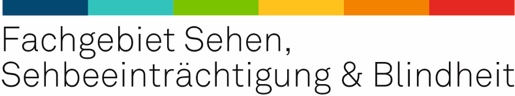 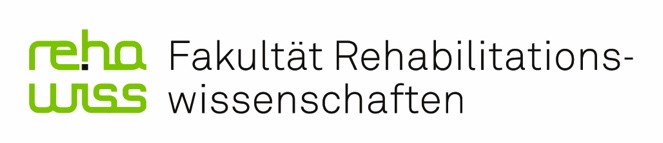 Das Fachgebiet Sehen, Sehbeeinträchtigung & Blindheit der Fakultät Rehabilitationswissenschaften an der TU Dortmund sucht eine studentische Hilfskraft zur Unterstützung in einem Forschungsprojekt zur Wahrnehmung von echten PersonenGesichter spielen eine wichtige Rolle in unserer Kommunikation und bieten uns reichhaltige Informationen z.B. über die Identität, die Stimmung und den Aufmerksamkeitsfokus einer Person. Allerdings wissen wir durch Forschung in den visuellen Neurowissenschaften und der Psychologie bisher v.a. wie wir Fotos von Gesichtern wahrnehmen. In diesem Projekt möchten wir mithilfe der Elektroenzephalographie (EEG) untersuchen, wie unser Gehirn echte Gesichter verarbeitet.StellendetailsStundenumfang: 4 StundenArbeitsbeginn: Mai 2023Vertragslaufzeit: 12 MonateAufgabenbereicheUnterstützung bei der Organisation des ForschungsprojektsUnterstützung der Proband*innenrekrutierungUnterstützung der Datenaufnahme (Verhaltensdaten und EEG)Was erwarten wirSelbständige, zuverlässige und sorgfältige ArbeitsweiseTransparente KommunikationKreativität, Eigeninitiative & TeamfähigkeitBereitschaft & Fähigkeit zur Einarbeitung in neue Aufgabenbereiche und MethodenZeitliche Flexibilität im Sinne von wechselnden ArbeitszeitenSicherer Umgang mit MS OfficeWas bieten wirAktive Mitarbeit an einem innovativen ForschungsprojektVielfältige Aufgaben und Kennenlernen verschiedener wissenschaftlicher MethodenBitte bewerben Sie sich mit einem Anschreiben, in dem Sie darlegen, warum Sie in diesem Forschungsprojekt mitarbeiten möchten, und einem tabellarischen Lebenslauf (ohne Foto) gebündelt in einer PDF-Datei bei katharina.limbach@tu-dortmund.de mit dem Betreff: Hiwi 